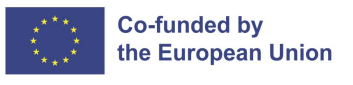 TIRGUS IZPĒTE“PVC reklāmas baneru izgatavošana”, identifikācijas numurs BNP/TI/2023/73Pasūtītājs:Iepirkuma priekšmets: PVC reklāmas baneru izgatavošana, saskaņā ar Tehnisko specifikāciju (1.pielikums);Tirgus izpēte tiek veikta projekta “Zemgales uzņēmējdarbības vides attīstība un uzņēmēju konkurētspējas veicināšana”, Nr. LVIII-068 “SMEPRO 2”, ietvaros.Identifikācijas numurs: BNP/TI/2023/73.Kontaktpersonas:Pasūtītāja noteiktā kontaktpersona par tirgus izpētes noteikumiem: Juridiskā un iepirkumu departamenta Iepirkumu nodaļas iepirkumu speciāliste Kristīne Maksimova, e-pasts: kristine.maksimova@bauskasnovads.lv, tālr. +371 65611814;Pasūtītāja noteiktā kontaktpersona par tehnisko specifikāciju: Uzņēmējdarbības un kompetenču attīstības centra vadītāja Elita Priedniece, e-pasts: elita.priedniece@bauskasnovads.lv, tālr. +371 28025249.Piedāvājumu iesniegšanas vieta, datums un laiks:	Pretendents savu piedāvājumu iesniedz līdz 2023. gada 30. jūnijam plkst. 15:00, nosūtot elektroniski uz e-pasta adresi: kristine.maksimova@bauskasnovads.lv. Līguma nosacījumi:Līgums tiek īstenots projekta “Zemgales uzņēmējdarbības vides attīstība un uzņēmēju konkurētspējas veicināšana”, Nr. LVIII-068” SMEPRO 2”” līdzfinansējuma un pašvaldības finansējuma ietvaros.Darbu izpildes termiņi: PVC reklāmas banneru izgatavošana termiņi:Līguma izpildes vieta: Bauskas novada teritorija; Olaines novada teritorija; Mārupes novada teritorija. Apmaksa: līgums ar pēcapmaksu, garantēta samaksa pēc līguma izpildes pieņemšanas - nodošanas akta parakstīšanas un rēķina saņemšanas (saskaņā ar noslēgto līgumu).Prasības pretendentam:Pretendents ir fiziska vai juridiska persona, kura uz līguma slēgšanas dienu ir reģistrēta attiecīgās valsts normatīvajos aktos noteiktajā kārtībā.Pretendentam iepriekšējo 3 (trīs) gadu laikā (2020., 2021., 2022. un 2023. gadā līdz piedāvājuma iesniegšanas brīdim) ir pieredze vismaz 1 (viena) PVC reklāmas baneru izgatavošanas līguma izpildē par ko ir saņemta pozitīva pasūtītāja atsauksme. Iesniedzamie dokumenti:Pieteikums dalībai tirgus izpētē, atbilstoši 2. pielikumam;Pieredzes saraksts, atbilstošu 3.pielikums;Finanšu piedāvājums, atbilstoši 4. pielikumam.Piedāvājuma izvēles kritērijs:Piedāvājums ar zemāko cenu, kas pilnībā atbilst tirgus izpētes noteikumiem.1.pielikumsTEHNISKĀ SPECIFIKĀCIJA“PVC reklāmas baneru izgatavošana”, identifikācijas numurs BNP/TI/2023/732.pielikumsPIETEIKUMS DALĪBAI TIRGUS IZPĒTĒ “PVC reklāmas baneru izgatavošana”, identifikācijas numurs BNP/TI/2023/73Ar šo apliecinu savu dalību minētajā tirgus izpētē un apstiprinu, ka esmu iepazinies ar tās noteikumiem un Tehnisko specifikāciju, un piekrītu visiem tajā minētajiem nosacījumiem, tie ir skaidri un saprotami, iebildumu un pretenziju pret tiem nav.Ar šo apliecinu, ka visa sniegtā informācija ir patiesa.3.pielikumsPIEREDZES APRAKSTS*“PVC reklāmas baneru izgatavošana”, identifikācijas numurs BNP/TI/2023/73Pretendents ______________________________________ Reģ. Nr. _________________________________________*Pretendents sarakstā iekļauj pakalpojumus, kas nodrošina tirgus izpētes 7.2. punkta prasību izpildi. Pievienot pieredzes aprakstā norādītā pasūtītāja, izsniegtu pozitīvu atsauksmi.4.pielikumsFINANŠU PIEDĀVĀJUMS“PVC reklāmas baneru izgatavošana”, identifikācijas numurs BNP/TI/2023/73Pretendents ______________________________________ Reģ. Nr. _________________________________________Iepazinies ar tirgus izpētes “PVC reklāmas baneru izgatavošana”, identifikācijas numurs BNP/TI/2023/73, noteikumiem un Tehnisko specifikāciju, piedāvāju veikt minēto pakalpojumu par šādu līgumcenu: Lielformātu PVC reklāmas baneru izgatavošanaLīgumcenā ir iekļautas visas iespējamās izmaksas, kas saistītas ar pakalpojuma veikšanu, tai skaitā iespējamie sadārdzinājumi, piegāde un visi riski.NosaukumsBauskas novada pašvaldībaReģistrācijas numurs90009116223AdreseUzvaras iela 1, Bauska, Bauskas nov., LV-3901Darba izpildes posmiTermiņšSaņemot pasūtījumu - saskaņošana5 darba dienu laikā tiekas ar Pasūtītāju, lai pārrunātu projekta koncepciju, darba uzdevumu.Saņemot pasūtījumu - izpildetiek dots dizaina makets un 3 darba dienu termiņš baneru PVC izgatavošanai – drukai, kas tiek saņemts no Pasūtītāja sadarbības partneriem.PiegādeIzpildītājs nodrošina gatavu reklāmas PVC baneru piegādi līdz 10.jūlijam.Tehniskās specifikācijas prasības Pretendentam līguma izpildeiIepirkuma priekšmetsTrīs stacionāro lielformātu stendu (2 gab. 6 x 3 m un 4 gab. 4 x 10 m) reklāmas baneru PVC izgatavošana/druka.Vispārīgā informācija Bauskas novada pašvaldība, Pārrobežu sadarbības programmas ietvaros, kopā ar Zemgales plānošanas reģionu realizē projektu “Zemgales uzņēmējdarbības vides attīstība un uzņēmēju konkurētspējas veicināšana”, Nr. LVIII-068 “SMEPRO 2”, kas nodrošina tiesības piedalīties Kapitalizācijas projektu konkursā. Projekta īstenošanā piedalās septiņi partneri no Zemgales reģiona: Zemgales plānošanas reģions, Bauskas novada pašvaldība, Aizkraukles novada pašvaldība, Jelgavas novada pašvaldība, Jēkabpils novada pašvaldība, Zemgales reģiona kompetenču un attīstības centrs, Dobeles Pieaugušo izglītības un uzņēmējdarbības atbalsta centrs. Projekta vadošais partneris ir Zemgales plānošanas reģions.Lai pastiprinātu, īstenotā projekta “Zemgales uzņēmējdarbības vides attīstība un uzņēmēju konkurētspējas veicināšana”, Nr. LVIII-068 “SMEPRO 2”, rezultātus, Bauskas novada pašvaldībai nepieciešams īstenot, mārketinga aktivitātes Bauskas industriālā un loģistikas parka (turpmāk BILP) atpazīstamības veicināšanai:Projekta mērķis: BILP atpazīstamības veicināšanas pasākums vietējā un starptautiskajā tirgū. Sniegt informāciju par biznesa iespējām BILP teritorijā Latvijas uzņēmējiem un/vai ārvalstu investoriem jaunu produktu/pakalpojumu un jaunu darba vietu radīšanai. Veicināt ilgtspējīgu un iekļaujošu izaugsmi Bauskas novada teritorijā.Darba uzdevumsProjekta ietvaros paredzēta, sešu lielformāta informatīvo reklāmas baneru izgatavošana - druka.Līguma izpildes termiņš: 2023. gada 10. jūlijs.Pasūtītāja sadarbības partneris izstrādā atbilstošus, diviem izmēriem (6 x 3 m, 4 x 10 m) dizainu maketus stendiem, kas ir universāli, un multiplicējami.Izpildītājs, saņemot pasūtījumu, 5 darba dienu laikā tiekas ar Pasūtītāju, lai pārrunātu projekta koncepciju, darba uzdevumu.Izpildītājam, saņemot pasūtījumu, tiek dots dizaina makets un 3 darba dienu termiņš baneru PVC izgatavošanai, kas tiek saņemts no Pasūtītāja sadarbības partneriem.Izpildītājs nodrošina 6 (2 gab. 6 x 3 m un 4 gab. 4 x 10 m) PVC reklāmas baneru izgatavošanu - druku.Izdrukas tiek veiktas uz atbilstoša ārējās vides apstākļiem PVC (polivinilhlorīda) materiāla un/vai apstrādātas tā, ka tiek nodrošināta vismaz 6 mēnešu bezizmaiņu noturība pret saules gaismas, mitruma, temperatūras iedarbību, trešo personu iedarbību.Apdrukas plakne: vienpusēja.Izpildītājs baneru stiprinājumu veidu saskaņo ar Pasūtītāju.Izpildītājs nodrošina sešu baneru izgatavošanu (PVC druku) lielformāta stendiem, to transportēšanu uz Pasūtītāja norādītajām vietām saskaņojot piegādes laikus ar lielformāta stendu iznomātājiem montāžas darbības veikšanai.Baneru uzstādīšanas termiņš ir līdz 2023. gada 10. jūlijam.Informācija par pretendentuInformācija par pretendentuInformācija par pretendentuPretendenta nosaukums:Pretendenta nosaukums:Reģistrācijas numurs:Reģistrācijas numurs:Juridiskā adrese:Juridiskā adrese:Norēķinu konts:Norēķinu konts:Bankas nosaukums:Bankas nosaukums:Pasta adrese:Pasta adrese:Tālrunis:Tālrunis:E-pasta adrese:E-pasta adrese:Vispārējā interneta adrese(ja attiecināms):Vispārējā interneta adrese(ja attiecināms):Līguma noslēgšanas iespēja(Lūdzu atzīmēt): Līguma noslēgšanas iespēja(Lūdzu atzīmēt): □ Papīra formātā□ Elektroniski ar drošu elektronisko parakstu Informācija par pretendenta kontaktpersonu / līguma izpildes atbildīgo personuInformācija par pretendenta kontaktpersonu / līguma izpildes atbildīgo personuInformācija par pretendenta kontaktpersonu / līguma izpildes atbildīgo personuVārds, uzvārds:Ieņemamais amats:Tālrunis:E-pasta adrese:Vārds, uzvārds:Amats:Paraksts:Datums:Nr.p.k.Pasūtītājs (nosaukums, reģistrācijas numurs, adrese)Pasūtītāja kontaktpersona, tālrunis, e-pastsSniegtā pakalpojuma īss apraksts, norādot informāciju par atbilstību prasībāmSniegtā pakalpojuma līguma izpildes termiņš(no – līdz, gads, mēnesis)Vārds, uzvārds:Amats:Paraksts:Datums:Nr.p.k.NosaukumsDaudzumsVienas vienības cena bez PVN, EURKopējā piedāvājuma cena bez PVN, EUR1.Lielformātu PVC reklāmas baneru izgatavošana (4 gab. izmērs 4x10) (4x40m2)42.Lielformātu PVC reklāmas baneru izgatavošana (2 gab. izmērs 6x3) (2x18m2)2Kopējā piedāvājuma cena bez PVN, EUR:Kopējā piedāvājuma cena bez PVN, EUR:Kopējā piedāvājuma cena bez PVN, EUR:Kopējā piedāvājuma cena bez PVN, EUR:PVN (___%), EUR:PVN (___%), EUR:PVN (___%), EUR:PVN (___%), EUR:Kopējā piedāvājuma cena ar PVN, EUR:Kopējā piedāvājuma cena ar PVN, EUR:Kopējā piedāvājuma cena ar PVN, EUR:Kopējā piedāvājuma cena ar PVN, EUR:Vārds, uzvārds:Amats:Paraksts:Datums: